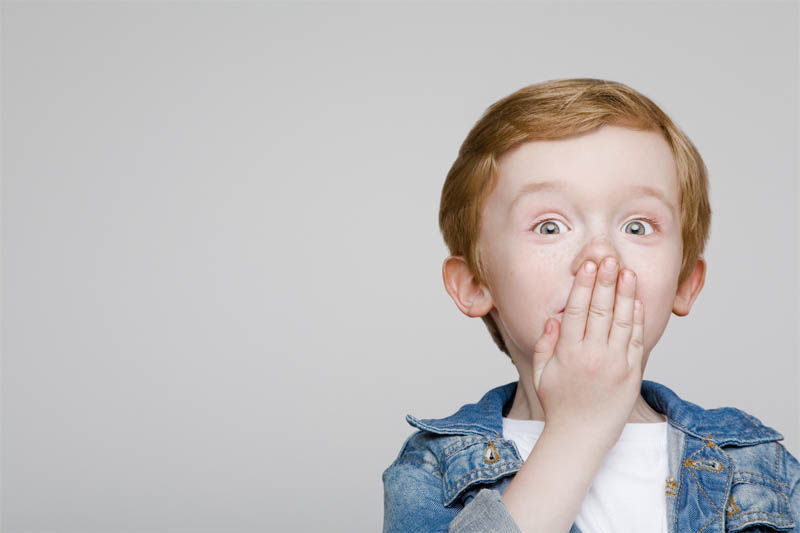 Детская ложь. Нам, взрослым, она кажется такой бесхитростной и наивной. Но причины того, что ребёнок начинает лгать родителям, безобидными или незначимыми назвать никак нельзя. Ваш малыш фантазирует и выдаёт эти фантазии за действительность? Или он говорит неправду, пытаясь скрыть некоторые свои действия и поступки от вашего бдительного внимания? Как отучить ребёнка врать? Не спешите обличать карапуза и наказывать. Ведь, если подойти к проблеме с точки зрения психологов, то, скорее, воспитательную работу нужно проводить, сначала, с самими родителями. Чтобы они ошибочно не начали бороться со следствием, коим, по сути своей, ложь и является. Но попытались разобраться в причинах, побуждающих детей прибегать к столь непопулярному способу выхода из некомфортных для них ситуаций.  1. Излишняя строгость в отношениях с детьми. «Не врут тому, кому не боятся сказать правду» - это известное изречение, как нельзя лучше характеризует причину подобной лжи. Малыш врет, потому что боится наказания и ищет любые способы его избежать.Эта причина детской лжи особенно часто появляется в семьях, где детей наказывают не на шутку. Вроде бы и понимают они, что за проступок придется отвечать, и все равно мама или папа обо всем узнают. Но теплится слабая надежда, что удастся избежать крика, угроз и лишения различных благ и удовольствий. И постепенно появляется привычка обманывать по любому поводу, авось пронесет! А если нет – семь бед, один ответ!2. Родители играют на чувствах собственных детей. Они пользуются запрещенным приемом, хватаются то за голову, то за сердце, которое якобы колет и болит от двоек в дневнике, жалуются, что шалости сына или дочки повлияли на их самочувствие.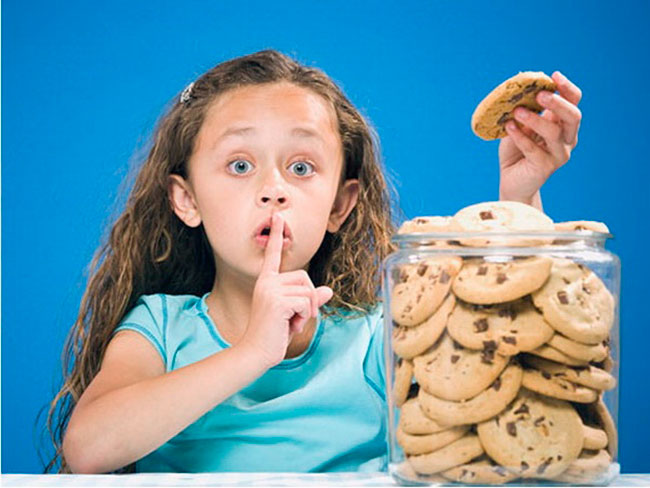 Такие сцены не действуют на кроху дошкольного возраста, но вот подростка 10 – 12 лет способны вывести из равновесия, ведь, несмотря на внешнюю ершистость и напускную грубость, родители – самые дорогие для него люди. В следующий раз он просто скроет от вас свои проблемы и промахи, чтобы не переживать тяжелую сцену еще раз.3. У ребенка комплекс неполноценности. Если он практически никогда не слышит в свой адрес слов одобрения, если его постоянно критикуют в школе и дома, ложь – это попытка выглядеть лучше в глазах окружающих, среди сверстников.Таким образом, дети, особенно подростки 11 – 16 лет, пытаются как-то нивелировать комплекс неполноценности, стать хоть где-то достойным восхищения. Тинэйджер врет, что он переписывается со своим кумиром, его пригласили на кастинг в модельное агентство или на съемки фильма в качестве главного героя, у него богатые родственники, ему встретилась рок – звезда, которая с удовольствием с ним пообщалась – все эти фантазии свидетельствуют о том, что подростка не устраивает его социальный статус. 
Родителям стоит задуматься о том, чего не хватает их ребенку. Может быть, они мало уделяют ему внимания, может быть в среде сверстников он – изгой, которого все унижают? Между прочим, потребность в признании – одна из главных потребностей человека. На шкале ценностей она стоит на четвертом месте.4. Сопротивление чрезмерным ограничениям, идущим от родителей. Не все мамы и папы принимают сразу тот факт, что их ребенок взрослеет, ему не нужна лишняя опека, она его просто раздражает и заставляет в некоторых случаях даже стыдиться, что их считают маленькими. Отстаивая право на свое мнение, право на автономность, подросток 11 – 12 лет может запросто солгать просто для того, чтобы пройти против власти родителей.Ни от одного детского психолога вы не услышите совет, рекомендующий предоставить подростку полную свободу, но дать ему больше самостоятельности в этом возрасте просто необходимо. 
Отграничьте самостоятельность от вседозволенности, предоставьте ему личное пространство, и вы все реже будете сталкиваться с тем, что ребенок постоянно врет. Видя, что взрослые его понимают, что они действуют в его интересах, подросток не станет лишний раз их обманывать.5. Малыш просто фантазирует.Эта ситуация похожа на сюжет рассказа Н.Носова «Фантазеры», когда дети придумывали фантастические истории ради удовольствия. Такого творческого обманщика и вруном-то назвать язык не поворачивается, настолько образны и обаятельны его выдумки.Не всем дано мышление такого рода. Можно считать, что это дар божий, и такой малыш, вполне возможно, сможет продолжить свои фантазии, став писателем. Не нужно осуждать его за такую ложь, может быть лучше направить ее в управляемое русло, предложив создать рукописную книгу сказок и фантастических историй.6. В семье назревает кризис отношений или появились проблемы. Что делать, если ребенок врет, сочетая свою ложь с воровством и вандализмом? Он крадет мелочь из сумок и карманов, портит одежду взрослых и принадлежащие им вещи, обижает младших детей, пока не видят взрослые, и с ясными глазами утверждает, что это сделал не он.В этом случае родителям нужно срочно «бить во все колокола», потому что это не просто отдельный факт, это – завуалированный крик отчаяния. Возможно, между родителями назревает серьезный разрыв, или взрослые, доселе одинокие, обзавелись новым спутником жизни. А может в семье появился новорожденный, и все родительские силы и любовь направлены только на него?
И все-таки, чаще всего с подобной проблемой сталкиваются семьи, где родители стоят на грани развода. Постоянной ложью, кражами и порчей родительских вещей дети пытаются хотя бы на время их объединить, даже сами того не осознавая.
Жизнь без обмана – учимся быть честнымиОбнаружив, что у ваших детей есть такая проблема, нужно постараться найти причину и сделать все возможное, чтобы ее устранить. Кроме вышеперечисленных причин, это может быть и реакция на стрессовую ситуацию и стремление ее избежать, и желание получить похвалу, и желание не быть осмеянным, и попытка таким способом защитить личное пространство.Начните с того, что вы сразу же скажете, что знаете о проступке. Так детям не придется изворачиваться и присоединять к существующей лжи еще одну.Скажите, что вы не будете сердиться, если ребенок расскажет, зачем он это сделал.Сдержите слово и не сердитесь на малыша ни сейчас, ни после.Расскажите ребенку, что этот поступок был неправильным и дайте ему совет, как нужно было поступить.Уверьте его в том, что в следующий раз он обязательно сможет рассчитывать на вашу помощь и поддержку.Педагог - психолог отделения социальной  диагностики и социально – правовой помощиД.И.Титова